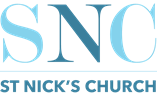 A very warm welcome
Sunday 25th September 2022What to Expect: Welcome - Tom WrightSong - You Alone Can RescueSong - Yet Not I But Through Christ In MeLord’s PrayerPrayers - Andrew CrabtreeNotices & BreakSong - Come O FountReading - Charis ChungSermon - Matthew 7: 12-29, Chris FishlockLord’s SupperSong - Be Thou My Vision Final WordsChildren:  We’re committed to helping all ages know Jesus better so we run age-appropriate groups.  
Speak to a staff member or email Mikey: mikey@snca.co.uk Photography and Filming: Our service is being live streamed. You may feature if you’re in shot of the camera at the back. We may also take photos for our website and social media. Please speak to a steward if you would rather not feature.Notices1.  Welcome. Especially if you are new! Please fill in a ‘tell me more’ contact card at the back. We'd love to invite you to a welcome dinner on Thursday 29th September with Tor and Kirsten, contact kirstenrichard92@gmail.com to find out more!2. Wine tasting! Invite your friends for cheese, a wine tasting and a bible talk explaining what we're all about at St Nick's. Tuesday 1st November at St Nick’s church. 3. Small Groups. Please join us on Wednesday evening for our first night of Small Groups. Bring food to eat together from 6.15pm, Bible study in John’s Gospel from 7pm. 4. Christianity Explored.  A three-week course designed to introduce people to the central claims of Jesus.  Begins Wednesday 28th September, 7pm-8pm at St Nick’s.  Visit our website for more information.5. Gospel at Work. New to London? Find your nearest Lunchtime Talk by speaking to someone on the staff team or visiting https://www.gospelatwork.org.uk/map.Talk Recordings & Info:    www.stnickschurch.org.uk   |  Spotify  ‘St Nick’s Church’Sermon on the Mount: On the best path in life (17)                                              Matthew 7: 12-29Page 812Introduction:Where you end up for eternity depends on what path you take todayDecision time – choose the narrow gate & hard path (v13-14) Beware of ‘ravenous wolves’ (v15-20)-They conceal their identity in ‘sheep’s clothing’-We recognise them by their fruits3. Deceived people who thought they were ‘Christian’ (v21-23)4.  So be a wise builder – not a foolish one (v24-27)Conclusion: Are you ready for the storm?Questions for discussion. What is it about the wide gate and broad way that we find so attractive?Why might we be attracted to false teachers? What will it look like to “beware” of false teachers?What makes you a wise builder according to Jesus? Why do we have difficulty believing that a storm is coming?